附件1：  会议参展回执表会议参展资料明细备注：（1）参展方式一、三，需发送到指定邮箱地址：chincold@vip.126.com（2）发送邮件主题请按“2022年会参展+单位全称+参展方式（一或三）”发送邮件，感谢您的参与和支持！附件2：                               线下展区位置及说明总体情况：会议技术展厅位于宴会厅1厅（宴会厅2、3厅为大会会场和第二天分会会场），展厅整体展位共计24个，按照参展单位先交费先选择原则确定展位。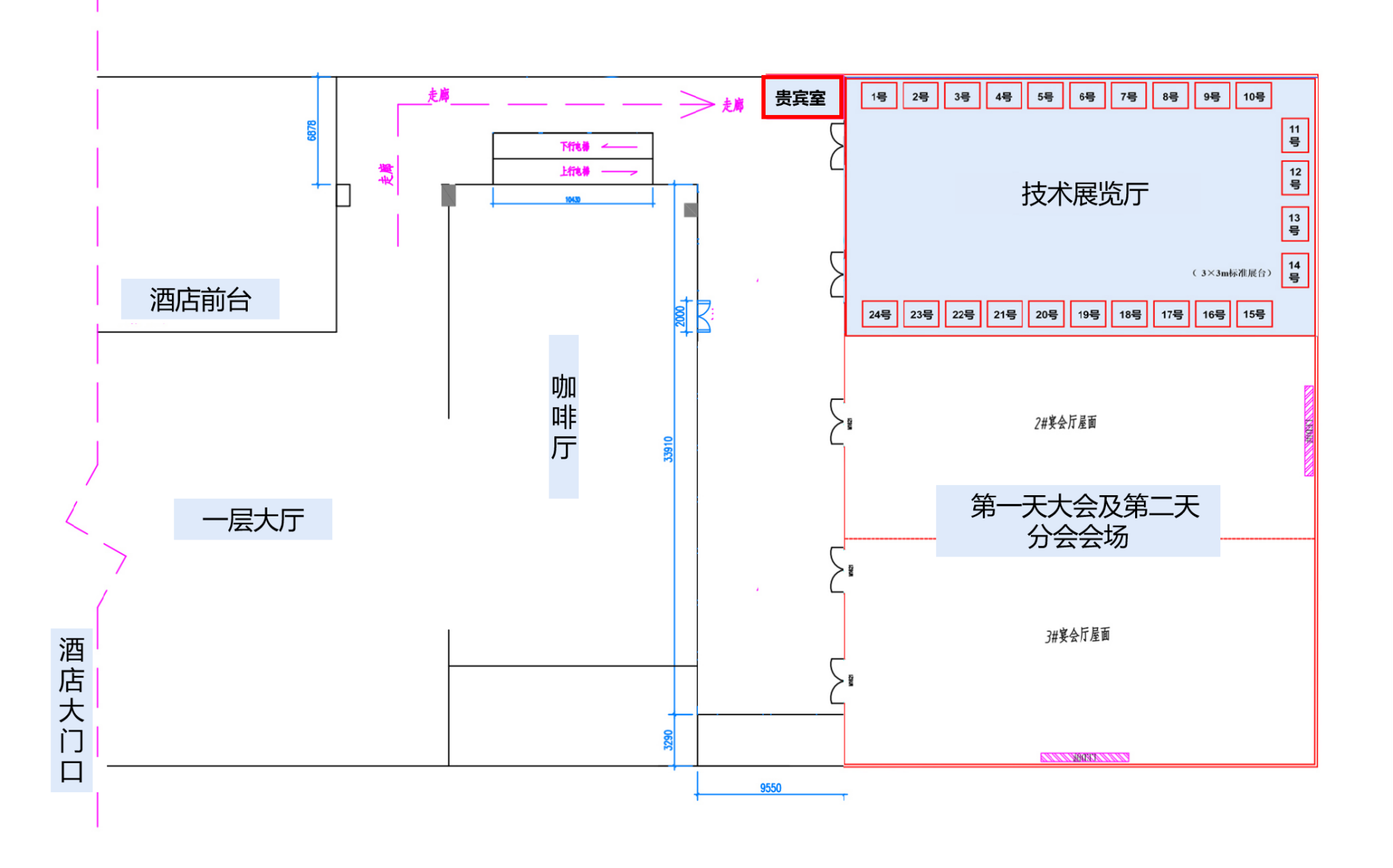 厅内展位编号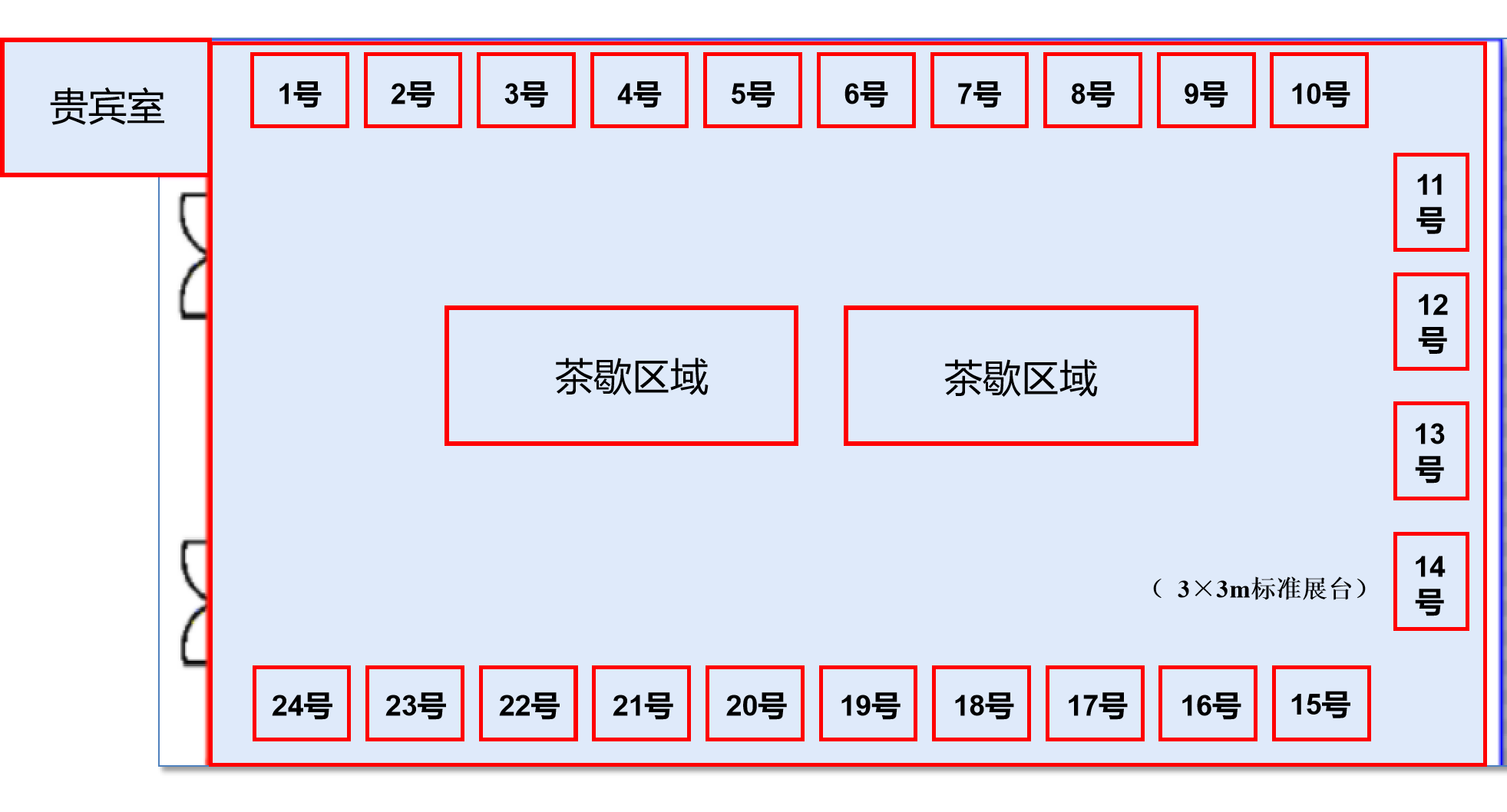 展台效果示意图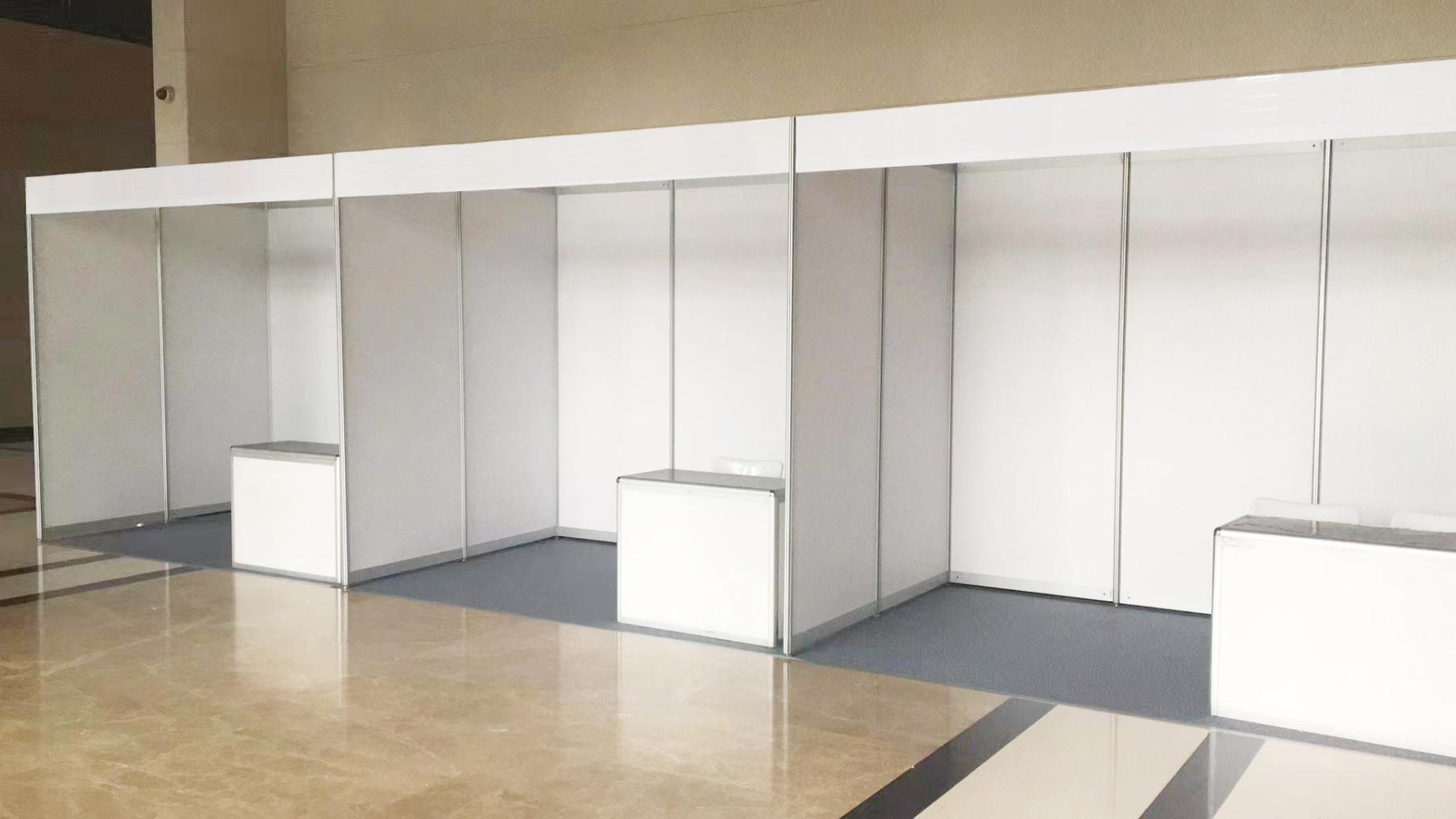 （ 3×3m标准展台）附件3：线上展厅效果图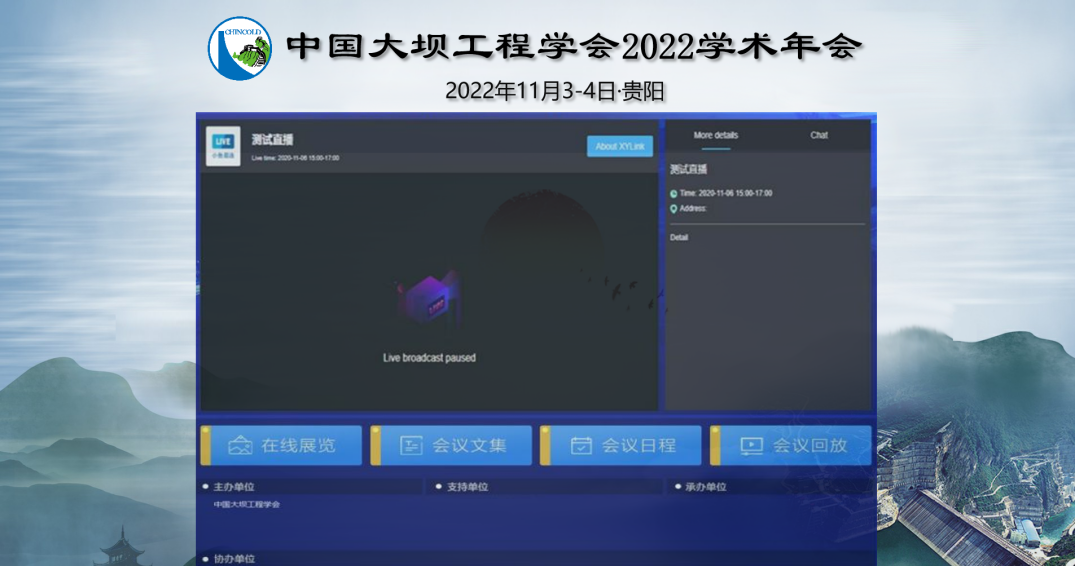 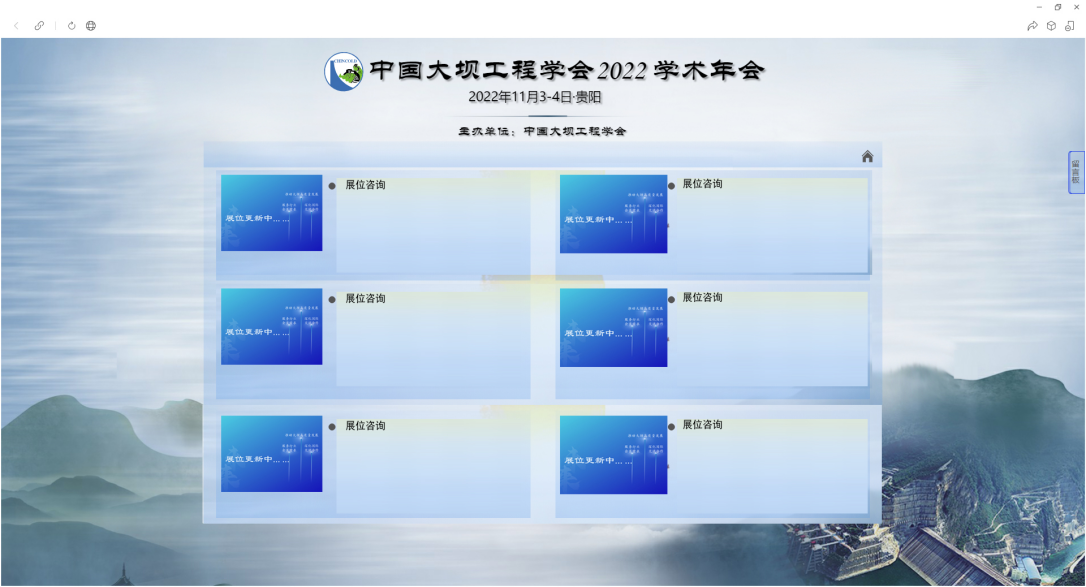 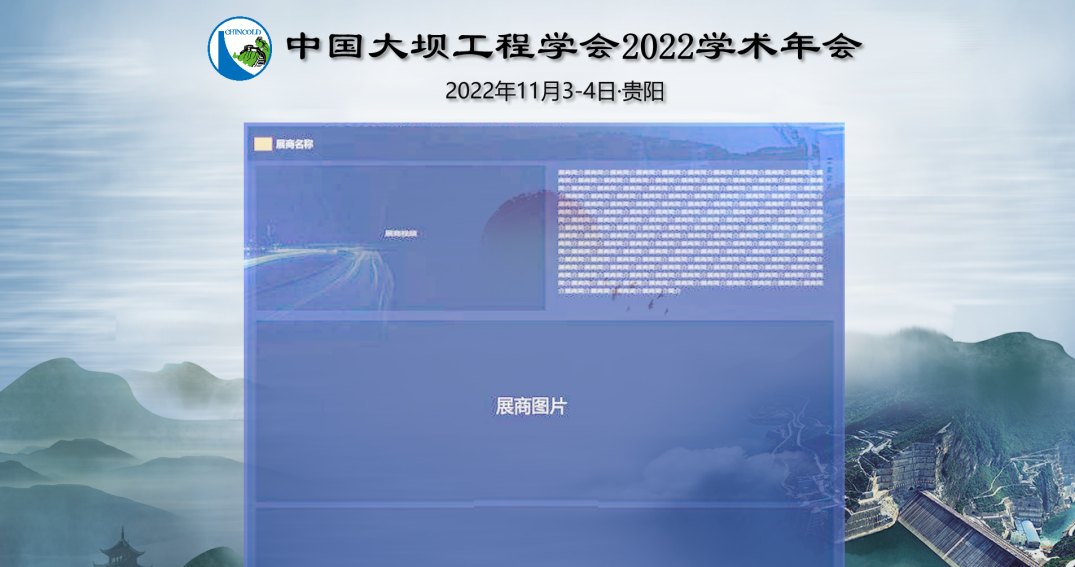 附件4：单位简介模板中国大坝工程学会中国大坝工程学会成立于1974年，前身是中国大坝委员会，代表中国参与国际大坝委员会活动；学会是经民政部批准的国家一级学术性社团、被评为4A级全国性社会团体，是中国科学技术协会团体会员，也是国家科学技术奖的提名单位。先后获得中国科协“世界一流学会建设”项目专项支持、成为“青年人才托举工程”承担单位。同时，学会依托水库大坝云平台成立了工程医院水库大坝国际分院。学会的业务主管单位是水利部，秘书处设在中国水利水电科学研究院。作为中国坝工技术领域的国际活动窗口和国内交流合作平台，学会围绕开放型、枢纽型、平台型“三型”组织建设，强化服务政府、服务行业、服务会员、服务科技工作者“四服务”职能，持续打造学术交流平台、科技创新和人才举荐平台、国际合作平台、技术支撑服务平台、科普宣传平台等“五大”平台，形成了“专业性、国际性、多元性”的学会发展特色。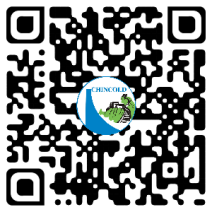 办公地址：北京市海淀区玉渊潭南路一号A座1266电话：010-68781688              传真：010-68712208电子邮件：chincold@vip.126.com  网址：www.chincold.org.cn  水库大坝云平台注：简介文字控制在350字左右。单位全称单位全称联系人联系人手机：手机：详细地址详细地址开票信息 专票□ 普票□开票信息 专票□ 普票□参展特别权益参展特别权益付费参加现场技术展台的单位，会员单位减免2人注册费，非会员单位减免1人注册费。付费参加现场技术展台的单位，会员单位减免2人注册费，非会员单位减免1人注册费。付费参加现场技术展台的单位，会员单位减免2人注册费，非会员单位减免1人注册费。宣传方式及价格宣传方式及明细宣传方式及明细价格数量宣传方式及价格一、会议资料宣传1、会议指南手册 封二、封三（仅2个名额）10000元/页□  页宣传方式及价格一、会议资料宣传2、参会代表名册 插页（不限名额）5000元/页□  页宣传方式及价格二、现场技术展台现场展台15000元/个□  个宣传方式及价格二、现场技术展台现场易拉宝3000元/个□  个宣传方式及价格三、在线技术展厅将于会前、会间、会后全程在水库大坝云平台专区设置线上展厅，展示推广内容如下：1、大会宣传网站主页logo展示推广2、大会网上展厅展示   （1）单位简介   （2）单位宣传片   （3）单位宣传图片   （4）公司主页、联系方式等链接推广3000元/个□  个宣传方式及价格四、会后宣传展示单位技术资料将发布至水库大坝云平台有关专区免费（仅对提供在线展厅资料的公司开放）单位意见单位意见单位公章                                     年   月   日单位公章                                     年   月   日单位公章                                     年   月   日序号参展类别资料内容规格要求截止时间一会议宣传资料（发邮件）会议指南手册 封二、封三（仅2个名额）需提供单位全称、简介、logo清晰版，以word文档+图片形式提交封二或封三宣传页按A4纸大小设计成一页彩页（1P或2P）以上1、2项内容发送至指定邮箱10月21日一会议宣传资料（发邮件）参会代表名册 插页（不限名额）需提供单位全称、简介、logo清晰版，以word文档+图片形式提交插页宣传页按A4纸大小设计成一页彩页（1P或2P）以上1、2项内容发送至指定邮箱10月21日二现场技术展台/1、展位费包括展位搭建费、桌、椅、门楣费用；展览内容需自行设计并带至展位现场，设计及制作费用自行承担/三线上展览传播（发邮件）公司logo1、图片格式，建议分辨率大于300dpi10月21日三线上展览传播（发邮件）公司简介1、word格式，字数不超过300字10月21日三线上展览传播（发邮件）公司宣传视频1、mp4格式，时长不超过5分钟，大小不超过300M10月21日三线上展览传播（发邮件）公司代表图片1、1张，用于公司的网上展厅略缩图使用，尺寸比例尽量接近于宽1155像素，高866像素，以防后续处理拉伸变形。图片应较清晰但大小不能超过2M10月21日三线上展览传播（发邮件）公司宣传图片图片内容包括不限于典型产品、工程案例、公司企业文化等以图片+文字说明格式提交。图片要求：1至5张，应较清晰但大小不能超过3M；图片如有文字解释，不宜过长，请将图片以该段文字命名或另附说明。10月21日三线上展览传播（发邮件）线上展览资料，需打包发送至指定邮箱线上展览资料，需打包发送至指定邮箱线上展览资料，需打包发送至指定邮箱